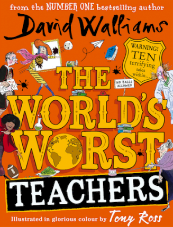 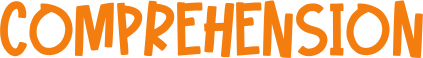 What school did Miss Spick work at? Find and copy 8 words from page 76 that show Miss Spick scared the pupils._________________________________________________________Draw lines to match the beginning and end of sentences.Her tongue                            was as white as snow.Her skin                                was like a snake’s.Her eyes                               was as black as coal.‘When she spoke, her “s”s would be sinister.Circle three words that mean the same as sinister.          menacing               quiet              tired              frightening            threatening        sadFind and copy a sentence that proves Miss Spike keeps her library organised._________________________________________________________________________________________________________________________________________________________________________________________________________‘Miss Spick enforced a strict policy of NO BROWSING!’What do you think No Browsing means? ________________________________________________________________________________________________________________________________________________________________________________________________Find two reasons Miss Spike gave fines for.Where did Miss Spike keep the money she took off children? _________________Why did everybody call the Tang Twins “nerds”?Why was Miss Spike always angry with the Tang Twins?Tick the correct answer.Because they were child geniuses. Because they always returned books messy.Because they always returned books really clean.Because their inventions were not very good. What is the ‘trike of terror’? _________________________________________ Why did the Miss Spike leave the library on her trike of terror?      ___________________________________________________________________     ___________________________________________________________________‘The kids had no choice but to cough up the cash.’What does the author means by this?    ___________________________________________________________________    ___________________________________________________________________Find and copy two things that the children saved up pocket money for. Find and copy two modifications that Miss Spick had done to her trike.Why do you think the Tang Twins annoy Miss Spick so much?___________________________________________________________________________________________________________________________________________________________________________________________________ How much altogether did Miss Spick want to charge the twins for the burger wrapper?Miss Spick wanted to charge them ____________ pounds.What were the Tang Twins saving up for? Find and copy six words from page 92 that show Tim was upset.     20) ‘Toms eyes homed in on the box.’    Circle two words that mean the same as homed.    Closed                     focussed                         zoomed                       cried               winked     21)  Turn to page 95. What was Miss Spick famous for, according to the text?    22)  How did the Tang Twins get two booster rockets into school?    23) Why do you think Miss Spick’s eyes ‘narrowed’ on page 97?      _________________________________________________________________      _________________________________________________________________      _________________________________________________________________